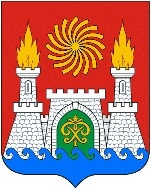 СОБРАНИЕ ДЕПУТАТОВ ВНУТРИГОРОДСКОГО РАЙОНА «КИРОВСКИЙ РАЙОН» ГОРОДА МАХАЧКАЛЫ       « 24» марта 2016 г.                                                                                          № 8-8  РЕШЕНИЕ                              Об утверждении Положения                               об  антитеррористической комиссии                                Администрации муниципального                                 образования внутригородского                               района «Кировский район»                                города Махачкалы РЕШАЕТ:В соответствии с Конституцией Российской Федерации, законодательством Российской Федерации и  Республики Дагестан, решениями Национального антитеррористического комитета, антитеррористической комиссии Республики Дагестан, Постановления  «Об образовании антитеррористической комиссии и утверждении состава антитеррористической комиссии МО внутригородского района «Кировский район» г. Махачкалы» от 03.03.2016 г. № 31-П Собрание депутатов внутригородского района «Кировский район» города Махачкалы РЕШАЕТ1. Утвердить Положение об антитеррористической комиссии Администрации муниципального образования внутригородского района «Кировский район» города Махачкалы. (Приложения № 1).2. Настоящее решение вступает в силу с момента его принятия.Глава Кировского района                                                              С. Сагидов Председатель Собрания                                                                  Э. АбиеваПриложение № 1                                                                                                    УтвержденоРешением Собрания депутатов                                                                                                    внутригородского района                                                                                                      «Кировский район»                                                                                                     города Махачкалыот 24 марта 2016 г. № 8-8Положение об антитеррористической комиссии МО внутригородского района «Кировский район» города Махачкалы1. Антитеррористическая комиссия МО внутригородского района «Кировский район» (далее по тексту АТК) является органом, осуществляющим координацию деятельности подразделений территориальных органов исполнительной власти и органов местного самоуправления Кировского района по профилактике терроризма, а также минимизации и ликвидации последствий его проявлений на территории МО «Кировский район». АТК создается на основании постановления Главы МО «Кировский район».2. В своей деятельности АТК руководствуется Конституцией Российской Федерации, законодательством Российской Федерации, Республики Дагестан, решениями Национального антитеррористического комитета, антитеррористической комиссии Республики Дагестан г.Махачкалы, Уставом МО внутригородского района «Кировский район», а  также настоящим Положением.3. Руководителем АТК является зам. Главы Администрации Кировского района (Председатель АТК).4. АТК осуществляет  свою деятельность во взаимодействии с подразделениями территориальных органов исполнительной власти Республики Дагестан, органами государственной власти Республики Дагестан, Антитеррористической комиссией Республики Дагестан, органами местного самоуправления г.Махачкалы, правоохранительными органами, организациями и общественными объединениями.5. Основными задачами АТК являются:координация деятельности подразделений Администрации района, поселков и сел, учреждений, организаций, общественных объединений  и иных органов по профилактике терроризма, минимизации и ликвидации последствий его проявлений;участие в реализации на территории МО «Кировский район» государственной политики в области противодействия терроризму;разработка мер по профилактике терроризма, устранению причин и условий, способствующих его проявлению, обеспечению  защищенности объектов от возможных террористических посягательств, а также по минимизации и ликвидации последствий террористических актов, осуществление контроля за  реализацией этих мер;анализ эффективности работы  в районе по профилактике терроризма, минимизации и ликвидации последствий его проявлений, подготовка предложений по совершенствованию этой работы;подготовка предложений по обеспечению социальной защиты лиц, осуществляющих борьбу с терроризмом  и (или) привлекаемых к этой деятельности, а также по социальной реабилитации лиц, пострадавших от террористических актов;решение иных задач, предусмотренных законодательством Российской Федерации, Республики Дагестан по противодействию терроризму;Персональный состав АТК и ее аппарата определяются постановлением Главы МО «Кировский район»;Для осуществления своих задач АТК имеет право:а) принимать в пределах своей компетенции решения, касающиеся организации, координации и совершенствования деятельности и  подразделений Администрации района, поселков и сел, учреждений, организаций, общественных объединений по профилактике терроризма, минимизации и ликвидации последствий его проявлений, а также осуществлять контроль за их исполнением;б) запрашивать и получать в установленном порядке необходимые материалы и информацию от общественных объединений, организаций (независимо от форм собственности) и должностных лиц;в) создавать рабочие органы и для изучения вопросов, касающихся профилактики терроризма, минимизации и ликвидации последствий его проявлений, а также для подготовки  проектов соответствующих решений АТК;г) привлекать для участия в работе АТК должностных лиц и специалистов подразделений территориальных органов исполнительной власти, органов местного самоуправления, а также представителей организаций и общественных объединений (с их согласия);д) вносить в установленном порядке предложения по вопросам профилактики террористических актов, требующим решения Президента Республики Дагестан, Правительства Республики Дагестан, Антитеррористической комиссии Республики Дагестан и Антитеррористической комиссии г.Махачкалы.6. АТК осуществляет  свою деятельность на плановой основе в соответствии с регламентом, утверждаемым председателем антитеррористической комиссии.7. Планирование работы АТК осуществляется на год. АТК информирует аппарат Антитеррористической комиссии  г.Махачкалы по итогам своей деятельности (по мере требования).8. Заседания АТК проводятся на основании плана работы, но не реже одного раза в квартал. В случае необходимости, по решению председателя Антитеррористической комиссии МО «Кировский район» могут проводиться внеочередные заседания АТК.9. Присутствие членов АТК на ее заседаниях обязательно. В случае невозможности присутствия члена АТК на заседании он обязан заблаговременно известить об этом  председателя АТК. В случае невозможности присутствия члена АТК на заседании лицо, исполняющее его обязанности, после согласования с председателем АТК, может присутствовать на заседании с правом совещательного голоса. Решения АТК принимаются простым большинством голосов от числа членов АТК путем открытого голосования.10. Решение АТК оформляется протоколом, который подписывается председателем АТК. Решения, принимаемые АТК в соответствии с ее компетенцией, являются обязательными для подразделений Администрации района, поселков и сел, общественных объединений, организаций, расположенных на территории МО «Кировский район».11. Председатель АТК в пределах своей компетенции определяет аппарат для решения вопросов организационного и материально-технического обеспечения деятельности АТК,  а также назначает должностное лицо, ответственное за организацию этой работы.367012, Республика Дагестан, г. Махачкала, ул Керимова 23       (8722) 69-31-12, e-mail: krsobr@mail.ru